Publicado en Madrid el 20/06/2024 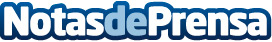 UNAD lanza #SéParteDeLaSolución y desafía los mitos sobre la reducción de daños en el consumo de drogasQuiere concienciar y educar sobre cómo estas prácticas contribuyen positivamente a la salud de la sociedad, ya que previenen infecciones de transmisión sexual o sobredosis, lejos de fomentar el consumo de drogas. La campaña estará vigente en redes sociales hasta finales del mes de junioDatos de contacto:Virginia SegoviaUNAD647 835 886Nota de prensa publicada en: https://www.notasdeprensa.es/unad-lanza-separtedelasolucion-y-desafia-los Categorias: Nacional Medicina Industria Farmacéutica Solidaridad y cooperación Psicología Bienestar Servicios médicos http://www.notasdeprensa.es